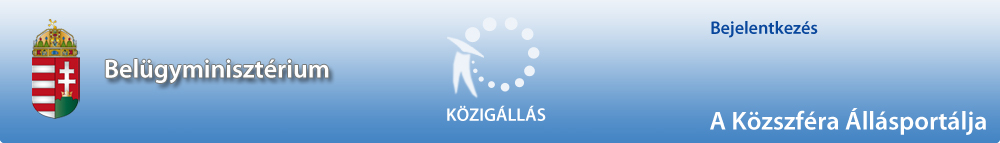 Hévíz Város Önkormányzata a Közalkalmazottak jogállásáról szóló 1992. évi XXXIII. törvény 20/A. § alapján pályázatot hirdetGazdasági Műszaki Ellátó Szervezete 

igazgató (magasabb vezető) beosztás ellátására. A közalkalmazotti jogviszony időtartama:határozatlan idejű közalkalmazotti jogviszony Foglalkoztatás jellege: Teljes munkaidő A vezetői megbízás időtartama:

A vezetői megbízás határozott időre, 2022. február 1- 2027. január 31.-ig szól. A munkavégzés helye:Zala megye, 8380 Hévíz, Kossuth Lajos utca 4. A A beosztáshoz tartozó, illetve a vezetői megbízással járó lényeges feladatok:Az intézmény Hévíz Város Önkormányzat Gazdasági Műszaki Ellátó Szervezet (GAMESZ) vezetése, az intézmény alapító okiratában foglalt feladatok szervezése: köztemető-fenntartás és működtetés, közutak, hidak, alagutak üzemeltetése, fenntartása, nem veszélyes hulladék vegyes begyűjtése, szállítása átrakása, víztermelés,-kezelés, - ellátás, zöldterületkezelés, város,-községgazdálkodási egyéb szolgáltatások, üdülői szálláshely- szolgáltatás és étkeztetés, egyéb szabadidős szolgáltatás, gyermekétkeztetés köznevelési intézményben, munkahelyi étkeztetés köznevelési intézményben, gyermekétkeztetés bölcsődében, fogyatékosok nappali intézményében, munkahelyi étkeztetés bölcsődében, szociális étkeztetés, a költséghatékony működés tárgyi- és személyi feltételeinek koordinálása. Illetmény és juttatások:Az illetmény megállapítására és a juttatásokra a Közalkalmazottak jogállásáról szóló 1992. évi XXXIII. törvény rendelkezései az irányadók. Pályázati feltételek:Főiskola, Vezetői megbízást az kaphat, aki a munkáltatónál közalkalmazotti jogviszonyban áll, vagy a megbízással egyidejűleg közalkalmazotti munkakörbe kinevezhető A pályázat elbírálásánál előnyt jelent:Műszaki, vagy kertészeti, vagy közgazdasági vagy településüzemeltetési felsőfokú iskolai végzettség, Városgazdálkodási, településüzemeltetési gyakorlat - Legalább 1-3 év szakmai tapasztalat, A pályázat részeként benyújtandó iratok, igazolások:szakmai önéletrajz, vezetői program (munkáltató vezetésére, fejlesztésére), képesítést igazoló oklevelek másolata, 3 hónapnál nem régebbi hatósági erkölcsi bizonyítvány, gyakorlat igazolása, a pályázó nyilatkozata arról, hogy pályázatába az elbírálásban résztvevők betekinthetnek, a pályázat tartalmát megismerhetik, valamint arról, hogy a pályázatának zárt ülésen történő tárgyalását kéri e. a pályázó nyilatkozata a vagyonnyilatkozati eljárás lefolytatásáról A beosztás betölthetőségének időpontja:A beosztás legkorábban a pályázatok elbírálását követően azonnal betölthető. A pályázat benyújtásának határideje: 2021. december 31. A pályázati kiírással kapcsolatosan további információt Papp Gábor polgármester nyújt, a 83/500-812 -os telefonszámon.A pályázatok benyújtásának módja: Postai úton, a pályázatnak a Hévíz Város Önkormányzata címére történő megküldésével (8380 Hévíz, Kossuth Lajos utca 1. ). Kérjük a borítékon feltüntetni a pályázati adatbázisban szereplő azonosító számot: HIV/5288/2021. , valamint a beosztás megnevezését: igazgató . Személyesen: Bertalan Linda, Zala megye, 8380 Hévíz, Kossuth Lajos utca 1. . A pályázat elbírálásának módja, rendje:Az érvényes pályázatot benyújtó pályázókat a Kjt. 20/A. § (6) bekezdése szerinti bizottság meghallgathatja. A pályázat elbírálásából kizárásra kerül azon pályázó, aki a pályázat részeként benyújtandó dokumentumokat nem csatolta hiánytalanul, aki határidőn túl nyújtotta be vagy aki nem a kiírásban meghatározott módon nyújtja be pályázatát. A pályázat elbírálásának határideje: 2022. január 31. A pályázati kiírás további közzétételének helye, ideje: •         www.onkormanyzat.heviz.hu - 2021. november 30.•         Hévízi TV - 2021. november 30.A munkáltatóval kapcsolatban további információt a www.onkormanyzat.heviz.hu honlapon szerezhet. A KÖZIGÁLLÁS publikálási időpontja: 2021. november 30. A pályázati kiírás közzétevője a Belügyminisztérium (BM). A pályázati kiírás a munkáltató által a BM részére megküldött adatokat tartalmazza, így annak tartalmáért a pályázatot kiíró szerv felel. 